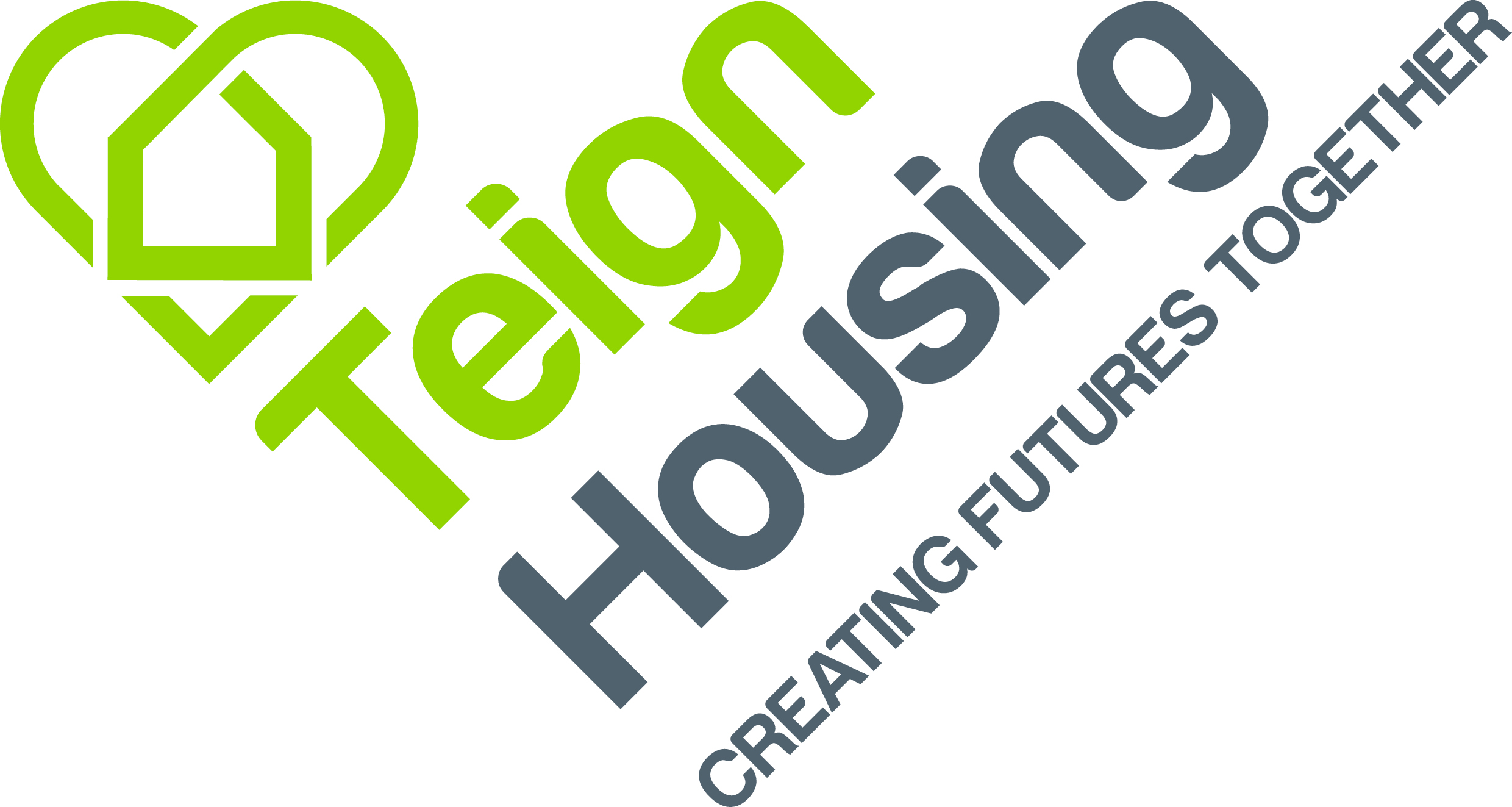 PERSON SPECIFICATION:	IT Apprentice QualitiesEssentialDesirableQualificationsFour GCSEs including Maths and English at grade C or above.ExperienceKnowledge of good customer service.KnowledgeGood knowledge of Microsoft Word, Excel and Outlook.Ability to familiarise with different software packages easily.SkillsSelf motivatedFlexibleTeam playerGood listenerWorks well under pressureGood communicatorGood time managementEnthusiasticCommitment to Equal OpportunitiesAble to work independently.Desire to build on and enhance skills.CommitmentTo provide  best possible service to customers and tenants of  company. A keen interest and desire to progress within IT & Digital.Special ConditionsWillingness to work flexibly outside normal working hours if required.